Меню на 19 октября 2021г.	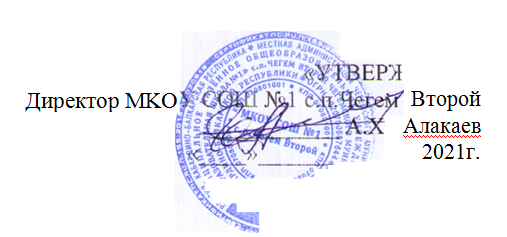 день:                                                 8 вторниквозрастная категория:                     7-11 лет № рецепта наименование блюдамассапорцииПищевые веществаПищевые веществаПищевые вещества № рецепта наименование блюдамассапорциибелки жиры углеводы энергетическая ценность, ккалстоим.ЗавтракЗавтракЗавтракЗавтракЗавтракЗавтракЗавтракЗавтрак54-20з-2020Горошек зеленый200,600,001,207,4054-4о-2020Омлет с сыром**15019,0025,403,00316,00Пром.Фрукт (банан)***1502,300,0033,60143,4054-7гн-2020Какао с молоком2004,604,3012,40106,70Пром.Хлеб пшеничный302,370,3014,4970,50Пром.Хлеб ржаной160,780,167,1733,60Итого за завтракИтого за завтрак56629,6530,1671,86677,60